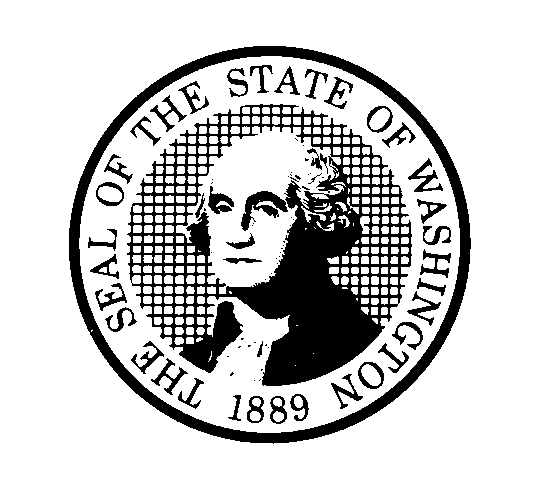 DEPARTMENT OF CHILDREN, YOUTH, AND FAMILIES (DCYF)Education PlanDEPARTMENT OF CHILDREN, YOUTH, AND FAMILIES (DCYF)Education PlanDEPARTMENT OF CHILDREN, YOUTH, AND FAMILIES (DCYF)Education PlanDEPARTMENT OF CHILDREN, YOUTH, AND FAMILIES (DCYF)Education PlanDEPARTMENT OF CHILDREN, YOUTH, AND FAMILIES (DCYF)Education PlanDEPARTMENT OF CHILDREN, YOUTH, AND FAMILIES (DCYF)Education PlanDEPARTMENT OF CHILDREN, YOUTH, AND FAMILIES (DCYF)Education PlanPLAN DATENAMENAMEID NUMBERGRADETERMTERMYEARYEARDATE OF BIRTHSCHOOL’S NAMESCHOOL’S NAMESCHOOL’S NAMESCHOOL DISTRICTSCHOOL DISTRICTSCHOOL DISTRICTSCHOOL DISTRICTSCHOOL DISTRICTAGEEnrollment and AttendanceEnrollment and AttendanceEnrollment and AttendanceEnrollment and AttendanceEnrollment and AttendanceEnrollment and AttendanceEnrollment and AttendanceEnrollment and AttendanceEnrollment and AttendanceIs the child / youth enrolled and attending school?    Yes     NoReason if not attending:Status:Currently suspended:	  Yes     NoHistory of suspensions:	  Yes     NoCurrent attendance:       Current conduct:       Other school information:       Is the child / youth enrolled and attending school?    Yes     NoReason if not attending:Status:Currently suspended:	  Yes     NoHistory of suspensions:	  Yes     NoCurrent attendance:       Current conduct:       Other school information:       Is the child / youth enrolled and attending school?    Yes     NoReason if not attending:Status:Currently suspended:	  Yes     NoHistory of suspensions:	  Yes     NoCurrent attendance:       Current conduct:       Other school information:       Is the child / youth enrolled and attending school?    Yes     NoReason if not attending:Status:Currently suspended:	  Yes     NoHistory of suspensions:	  Yes     NoCurrent attendance:       Current conduct:       Other school information:       Is the child / youth enrolled and attending school?    Yes     NoReason if not attending:Status:Currently suspended:	  Yes     NoHistory of suspensions:	  Yes     NoCurrent attendance:       Current conduct:       Other school information:       Is the child / youth enrolled and attending school?    Yes     NoReason if not attending:Status:Currently suspended:	  Yes     NoHistory of suspensions:	  Yes     NoCurrent attendance:       Current conduct:       Other school information:       Is the child / youth enrolled and attending school?    Yes     NoReason if not attending:Status:Currently suspended:	  Yes     NoHistory of suspensions:	  Yes     NoCurrent attendance:       Current conduct:       Other school information:       Is the child / youth enrolled and attending school?    Yes     NoReason if not attending:Status:Currently suspended:	  Yes     NoHistory of suspensions:	  Yes     NoCurrent attendance:       Current conduct:       Other school information:       Is the child / youth enrolled and attending school?    Yes     NoReason if not attending:Status:Currently suspended:	  Yes     NoHistory of suspensions:	  Yes     NoCurrent attendance:       Current conduct:       Other school information:       Have efforts been made so the child / youth can remain at the same school?	  Yes     No     N/AEfforts made:Description of plan or reason why no plan was developed:Have efforts been made so the child / youth can remain at the same school?	  Yes     No     N/AEfforts made:Description of plan or reason why no plan was developed:Have efforts been made so the child / youth can remain at the same school?	  Yes     No     N/AEfforts made:Description of plan or reason why no plan was developed:Have efforts been made so the child / youth can remain at the same school?	  Yes     No     N/AEfforts made:Description of plan or reason why no plan was developed:Have efforts been made so the child / youth can remain at the same school?	  Yes     No     N/AEfforts made:Description of plan or reason why no plan was developed:Have efforts been made so the child / youth can remain at the same school?	  Yes     No     N/AEfforts made:Description of plan or reason why no plan was developed:Have efforts been made so the child / youth can remain at the same school?	  Yes     No     N/AEfforts made:Description of plan or reason why no plan was developed:Have efforts been made so the child / youth can remain at the same school?	  Yes     No     N/AEfforts made:Description of plan or reason why no plan was developed:Have efforts been made so the child / youth can remain at the same school?	  Yes     No     N/AEfforts made:Description of plan or reason why no plan was developed:During the last six months of placement, has there been a change of school?	  Yes     NoEnrollment end date:       Reason for change:Completion status:During the last six months of placement, has there been a change of school?	  Yes     NoEnrollment end date:       Reason for change:Completion status:During the last six months of placement, has there been a change of school?	  Yes     NoEnrollment end date:       Reason for change:Completion status:During the last six months of placement, has there been a change of school?	  Yes     NoEnrollment end date:       Reason for change:Completion status:During the last six months of placement, has there been a change of school?	  Yes     NoEnrollment end date:       Reason for change:Completion status:During the last six months of placement, has there been a change of school?	  Yes     NoEnrollment end date:       Reason for change:Completion status:During the last six months of placement, has there been a change of school?	  Yes     NoEnrollment end date:       Reason for change:Completion status:During the last six months of placement, has there been a change of school?	  Yes     NoEnrollment end date:       Reason for change:Completion status:During the last six months of placement, has there been a change of school?	  Yes     NoEnrollment end date:       Reason for change:Completion status:Is there a plan for transportation to school?    Yes     NoProvided by:       Description of plan or reason no plan was developed:Is there a plan for transportation to school?    Yes     NoProvided by:       Description of plan or reason no plan was developed:Is there a plan for transportation to school?    Yes     NoProvided by:       Description of plan or reason no plan was developed:Is there a plan for transportation to school?    Yes     NoProvided by:       Description of plan or reason no plan was developed:Is there a plan for transportation to school?    Yes     NoProvided by:       Description of plan or reason no plan was developed:Is there a plan for transportation to school?    Yes     NoProvided by:       Description of plan or reason no plan was developed:Is there a plan for transportation to school?    Yes     NoProvided by:       Description of plan or reason no plan was developed:Is there a plan for transportation to school?    Yes     NoProvided by:       Description of plan or reason no plan was developed:Is there a plan for transportation to school?    Yes     NoProvided by:       Description of plan or reason no plan was developed:Child / Youth’s ProgressChild / Youth’s ProgressChild / Youth’s ProgressChild / Youth’s ProgressChild / Youth’s ProgressChild / Youth’s ProgressChild / Youth’s ProgressChild / Youth’s ProgressChild / Youth’s ProgressIs the child / youth making academic progress?    Yes     NoComments:GPA:       Current performance:Is the child / youth making academic progress?    Yes     NoComments:GPA:       Current performance:Is the child / youth making academic progress?    Yes     NoComments:GPA:       Current performance:Is the child / youth making academic progress?    Yes     NoComments:GPA:       Current performance:Is the child / youth making academic progress?    Yes     NoComments:GPA:       Current performance:Is the child / youth making academic progress?    Yes     NoComments:GPA:       Current performance:Is the child / youth making academic progress?    Yes     NoComments:GPA:       Current performance:Is the child / youth making academic progress?    Yes     NoComments:GPA:       Current performance:Is the child / youth making academic progress?    Yes     NoComments:GPA:       Current performance:Has a plan been developed to assist child / youth in obtaining necessary credits to achieve academic goals?
  Yes     No     N/APlan to obtain credits for high school student:Description of plan or reason why no plan was developed:Has a plan been developed to assist child / youth in obtaining necessary credits to achieve academic goals?
  Yes     No     N/APlan to obtain credits for high school student:Description of plan or reason why no plan was developed:Has a plan been developed to assist child / youth in obtaining necessary credits to achieve academic goals?
  Yes     No     N/APlan to obtain credits for high school student:Description of plan or reason why no plan was developed:Has a plan been developed to assist child / youth in obtaining necessary credits to achieve academic goals?
  Yes     No     N/APlan to obtain credits for high school student:Description of plan or reason why no plan was developed:Has a plan been developed to assist child / youth in obtaining necessary credits to achieve academic goals?
  Yes     No     N/APlan to obtain credits for high school student:Description of plan or reason why no plan was developed:Has a plan been developed to assist child / youth in obtaining necessary credits to achieve academic goals?
  Yes     No     N/APlan to obtain credits for high school student:Description of plan or reason why no plan was developed:Has a plan been developed to assist child / youth in obtaining necessary credits to achieve academic goals?
  Yes     No     N/APlan to obtain credits for high school student:Description of plan or reason why no plan was developed:Has a plan been developed to assist child / youth in obtaining necessary credits to achieve academic goals?
  Yes     No     N/APlan to obtain credits for high school student:Description of plan or reason why no plan was developed:Has a plan been developed to assist child / youth in obtaining necessary credits to achieve academic goals?
  Yes     No     N/APlan to obtain credits for high school student:Description of plan or reason why no plan was developed:Is the child / youth’s progress at school adversely affected by physical, social, emotional, or mental health issues?
  Yes     NoComments:Is the child / youth’s progress at school adversely affected by physical, social, emotional, or mental health issues?
  Yes     NoComments:Is the child / youth’s progress at school adversely affected by physical, social, emotional, or mental health issues?
  Yes     NoComments:Is the child / youth’s progress at school adversely affected by physical, social, emotional, or mental health issues?
  Yes     NoComments:Is the child / youth’s progress at school adversely affected by physical, social, emotional, or mental health issues?
  Yes     NoComments:Is the child / youth’s progress at school adversely affected by physical, social, emotional, or mental health issues?
  Yes     NoComments:Is the child / youth’s progress at school adversely affected by physical, social, emotional, or mental health issues?
  Yes     NoComments:Is the child / youth’s progress at school adversely affected by physical, social, emotional, or mental health issues?
  Yes     NoComments:Is the child / youth’s progress at school adversely affected by physical, social, emotional, or mental health issues?
  Yes     NoComments:Are there any recommended educational services that are not being provided?    Yes     NoComments:Are there any recommended educational services that are not being provided?    Yes     NoComments:Are there any recommended educational services that are not being provided?    Yes     NoComments:Are there any recommended educational services that are not being provided?    Yes     NoComments:Are there any recommended educational services that are not being provided?    Yes     NoComments:Are there any recommended educational services that are not being provided?    Yes     NoComments:Are there any recommended educational services that are not being provided?    Yes     NoComments:Are there any recommended educational services that are not being provided?    Yes     NoComments:Are there any recommended educational services that are not being provided?    Yes     NoComments:For grades 9 – 12, is there preparation for post-high school?    Yes     No     N/AYouth’s plan:Comments:For grades 9 – 12, is there preparation for post-high school?    Yes     No     N/AYouth’s plan:Comments:For grades 9 – 12, is there preparation for post-high school?    Yes     No     N/AYouth’s plan:Comments:For grades 9 – 12, is there preparation for post-high school?    Yes     No     N/AYouth’s plan:Comments:For grades 9 – 12, is there preparation for post-high school?    Yes     No     N/AYouth’s plan:Comments:For grades 9 – 12, is there preparation for post-high school?    Yes     No     N/AYouth’s plan:Comments:For grades 9 – 12, is there preparation for post-high school?    Yes     No     N/AYouth’s plan:Comments:For grades 9 – 12, is there preparation for post-high school?    Yes     No     N/AYouth’s plan:Comments:For grades 9 – 12, is there preparation for post-high school?    Yes     No     N/AYouth’s plan:Comments:Special EducationSpecial EducationSpecial EducationSpecial EducationSpecial EducationSpecial EducationSpecial EducationSpecial EducationSpecial EducationDoes the child / youth have special education needs?    Yes     No     Not AssessedSupporting details:Comments:Does the child / youth have special education needs?    Yes     No     Not AssessedSupporting details:Comments:Does the child / youth have special education needs?    Yes     No     Not AssessedSupporting details:Comments:Does the child / youth have special education needs?    Yes     No     Not AssessedSupporting details:Comments:Does the child / youth have special education needs?    Yes     No     Not AssessedSupporting details:Comments:Does the child / youth have special education needs?    Yes     No     Not AssessedSupporting details:Comments:Does the child / youth have special education needs?    Yes     No     Not AssessedSupporting details:Comments:Does the child / youth have special education needs?    Yes     No     Not AssessedSupporting details:Comments:Does the child / youth have special education needs?    Yes     No     Not AssessedSupporting details:Comments:Does the child / youth have an IEP?    Yes     NoStart date:       Review date:       End date:       Summary of services:Does the child / youth have an IEP?    Yes     NoStart date:       Review date:       End date:       Summary of services:Does the child / youth have an IEP?    Yes     NoStart date:       Review date:       End date:       Summary of services:Does the child / youth have an IEP?    Yes     NoStart date:       Review date:       End date:       Summary of services:Does the child / youth have an IEP?    Yes     NoStart date:       Review date:       End date:       Summary of services:Does the child / youth have an IEP?    Yes     NoStart date:       Review date:       End date:       Summary of services:Does the child / youth have an IEP?    Yes     NoStart date:       Review date:       End date:       Summary of services:Does the child / youth have an IEP?    Yes     NoStart date:       Review date:       End date:       Summary of services:Does the child / youth have an IEP?    Yes     NoStart date:       Review date:       End date:       Summary of services:Does the child / youth have a Section 504 plan?    Yes     NoStart date:       Review date:       End date:       Summary of services:Does the child / youth have a Section 504 plan?    Yes     NoStart date:       Review date:       End date:       Summary of services:Does the child / youth have a Section 504 plan?    Yes     NoStart date:       Review date:       End date:       Summary of services:Does the child / youth have a Section 504 plan?    Yes     NoStart date:       Review date:       End date:       Summary of services:Does the child / youth have a Section 504 plan?    Yes     NoStart date:       Review date:       End date:       Summary of services:Does the child / youth have a Section 504 plan?    Yes     NoStart date:       Review date:       End date:       Summary of services:Does the child / youth have a Section 504 plan?    Yes     NoStart date:       Review date:       End date:       Summary of services:Does the child / youth have a Section 504 plan?    Yes     NoStart date:       Review date:       End date:       Summary of services:Does the child / youth have a Section 504 plan?    Yes     NoStart date:       Review date:       End date:       Summary of services:State Standardized Test ResultsState Standardized Test ResultsState Standardized Test ResultsState Standardized Test ResultsState Standardized Test ResultsState Standardized Test ResultsState Standardized Test ResultsState Standardized Test ResultsState Standardized Test ResultsMath:       	Reading:       	Science:       	Writing:       Math:       	Reading:       	Science:       	Writing:       Math:       	Reading:       	Science:       	Writing:       Math:       	Reading:       	Science:       	Writing:       Math:       	Reading:       	Science:       	Writing:       Math:       	Reading:       	Science:       	Writing:       Math:       	Reading:       	Science:       	Writing:       Math:       	Reading:       	Science:       	Writing:       Math:       	Reading:       	Science:       	Writing:       School Records RequestSchool Records RequestSchool Records RequestSchool Records RequestSchool Records RequestSchool Records RequestSchool Records RequestSchool Records RequestSchool Records RequestSCHOOL AND DISTRICT RECORDS REQUESTED FROM:SCHOOL AND DISTRICT RECORDS REQUESTED FROM:SCHOOL AND DISTRICT RECORDS REQUESTED FROM:SCHOOL AND DISTRICT RECORDS REQUESTED FROM:SCHOOL AND DISTRICT RECORDS REQUESTED FROM:DATE REQUESTEDDATE REQUESTEDDATE RECEIVEDDATE RECEIVEDReferralReferralReferralReferralReferralReferralReferralReferralReferralREFERRAL MADE TO:REFERRAL MADE TO:REFERRAL MADE TO:REFERRAL MADE TO:REFERRAL MADE TO:REFERRAL MADE TO:REFERRAL MADE TO:REFERRAL DATEREFERRAL DATEEducation Decision Making ResponsibilityEducation Decision Making ResponsibilityEducation Decision Making ResponsibilityEducation Decision Making ResponsibilityEducation Decision Making ResponsibilityEducation Decision Making ResponsibilityEducation Decision Making ResponsibilityEducation Decision Making ResponsibilityEducation Decision Making ResponsibilityWho will be responsible for regular, day-to-day education decision-making?Name:       Role:Who will be responsible for regular, day-to-day education decision-making?Name:       Role:Who will be responsible for regular, day-to-day education decision-making?Name:       Role:Who will be responsible for regular, day-to-day education decision-making?Name:       Role:Who will be responsible for regular, day-to-day education decision-making?Name:       Role:Who will be responsible for regular, day-to-day education decision-making?Name:       Role:Who will be responsible for regular, day-to-day education decision-making?Name:       Role:Who will be responsible for regular, day-to-day education decision-making?Name:       Role:Who will be responsible for regular, day-to-day education decision-making?Name:       Role:Who will be responsible for special education needs decision-making?Name:       Role:Has the need for an educational liaison been identified?    Yes     NoReason required:Date identified:       Educational Liaison’s name:       Relationship to youth:       Health and Safety VisitDATE OF LAST FACE-TO-FACE CONTACT WITH CHILD / YOUTH